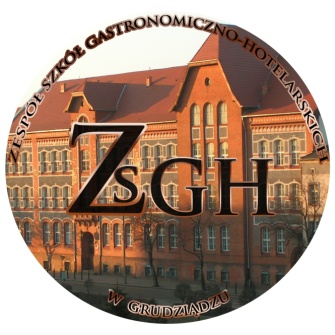 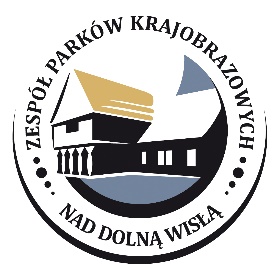 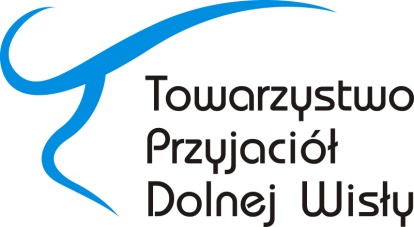 Konkurs kulinarny im. W. Kulerskiego na dania przygotowane na podstawie receptur z najstarszych książek kucharskich z regionu kujawsko-pomorskiegoNiniejszym zgłaszam/y udział zespołu w składzie:………………………………………………………………………………………………………………………………………………………………………………………………………………………………………………………………………………………………………nazwiska uczestników, ew. nazwa i adres organizacji lub szkołydo udziału w „Konkursie kulinarnym im. W. Kulerskiego” organizowanym w dniu 21.03.2024 r. w Zespole Szkół Gastronomiczno-Hotelarskich im. Marii Skłodowskiej-Curie w Grudziądzu. Oświadczam/y, że znany jest mi/nam regulamin tego konkursu.Nazwa wybranej przez zespół potrawy:………………………………….………………………………………………………………..Dane kontaktowe:Imię i nazwisko osoby do kontaktu: ……………………………………………………………Nr telefonu: ……………………………………………………………………………………..Adres e-mail: ……………………………………………………………………………………Adres do korespondencji: ……………………………………………………………………….……………………………...pieczątka i/lub podpis